June 15, 2013Leadership Meeting for To One Another Ministries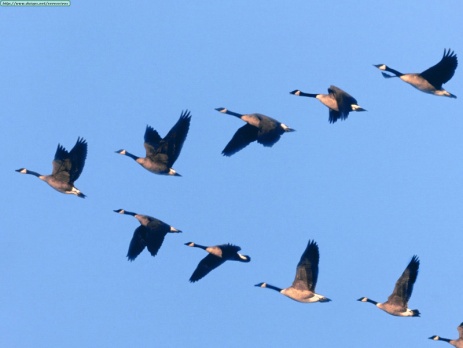 서로에게 리더쉽 모임Sharing and Prayer (기도와 나눔)Joint Bible Study Review (합력 성경공부 리뷰) – 마가복음: Sarah Cho (1-2), 박보라 (3-4),
한고은 (5-6), 이재숙 (7-8), David No (9-10), 황태용 (11-12), 강서윤 (13-14), 김보라 (15-16)Important things (중요한 것) – 서로에게, to One Another – Individual assessmentBuild community of people that love GodEnable others live their lives as people secure in God’s love for them (our values)Reaching out toward others outside the churchNext Joint Study (합력 성경 공부)Next meeting time (다음 모이는 시간)  – Are you still ok with meeting on Saturday 9pm? 토요일 9시 괜찮나요?Importance of Planning 계획함에 중요함 (Google Calendar)Proverbs 14:15: "A simple man believes anything, but a prudent man gives thought to his steps."Proverbs 15:22: "Plans fail for lack of counsel, but with many advisers they succeed."Proverbs 16:3: "Commit to the Lord whatever you do, and your plans will succeed."Proverbs 16:9: "In his heart a man plans his course, but the Lord determines his steps."Proverbs 20:18: "Make plans by seeking advice; if you wage war, obtain guidance."Jesus’ plans – gather disciples, then send them out to the worldReason why we plan (계획을 하는 이유) Allows new members to join (our purpose)
새로운 사람들이 참석할 수 있는 길을 만듭니다Allows all of us to participate in making the event successful
함께 합력하여 계획들을 성공하게 도울 수 있습니다We can know what we need to do; we don't have to worry each day what we need to do next
우리가 무엇을 해야되는지 미리 정하면, 실행할 때 무엇을 해야 되는 지 걱정하지 않아도 됩니다We can move on, and build something new
계획 결정을하면 다음 것으로 집중 할 수 있습니다 – 그러므로 새로운 것들에 집중 할 수 있습니다Planning frees you -- you can think about other things, spend more time with others, allows us to be in the moment -- not worrying about what needs to be done.
게획은 당신을 자유케합니다 – 다른 생각들을 할 수 있고, 다음 것을 걱정하지 않으며 서로와 시간을 더 보낼 수 있고, 지금에 집중 할 수 있게 합니다 (나중에 무엇을 해야 되는 지 걱정하지 않게)Planning allows for group decision; we can critique each other to make the best decisions; even if not, it allows us to agree with each other and move in unity.
계획을 하면 함께 결정들을 할 수 있습니다; 팀리더가 생각을 내면, 서로 우리 사역을 위해 더 좋은 방법을 추천 할 수 도 있고, 아니라도 모두 동의 하며 합력하여 움직일 수 있습니다Following the communicated plan allows for unity, doing things on own whim causes confusion and breaks unity
함께 말이 통한 계획을 따르면 우리가 하나가 됩니다; 혼자서 내 기분 따라 결정을 한다면 혼란을 만들며 한 마음을 께트립니다Having plans allow you to focus on today
계획이 있으면 당신이 오늘을 집중할 수 있습니다그러므로 내일 일을 걱정하지 말아라. 내일 일은 내일 걱정할 것이요 한 날의 괴로움은 그 날의 것으로 충분하다.So don’t worry about tomorrow, for tomorrow will bring its own worries. Today’s trouble is enough for today.Matthew 6:34	QuizDo you know how book of Judges ends?사사기가 어떻게 끝나는지 아시나요?Add to calendarLove that matters revival conference, Skit/body worship at Thanksgiving, Leaders meetings, Special holidays, Anything else?
Retreat? Social events? Community outreach? 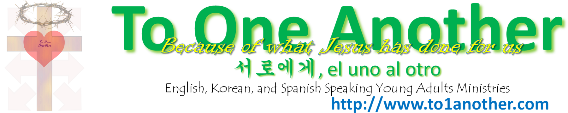 Important Things (중요한 것)당신에게 무엇이 중요합니까? 1 (가장 못하고 있다) – 10 (가장 잘하고 있다) 를 현제 어떻게 생각하시는지, 그리고 우리의 목적은 어떤 수준으로 움직여야 되는지 적어 주세요. 목적으로 가까와 지려면 어떻게 해야 되는지 추천해주세요.What is important to you? From 1 (We’re doing terribly) to 10 (We’re simply amazing!), rate how you feel we are doing on the items below. Then write the goal we should aim for. Then write any recommendations on how we can reach toward the goal.Our works in the church is to allow others to rest (우리가 교회 안에서 봉사하는 이유는 서로가 쉴수 있게 하는 것입니다)June 2013Joint Effort (공동의 노력)The study:
성경의 캐릭터를 연구할 것입니다.Put on paper the character you are studying. 캐릭터 이름을 먼저 적으세요How was the person used in His story? 이 사람은 어떻게 하나님의 이야기에 참여하게 되었었나요?What kinds of circumstances did the person have to go through to be fully used by God?
이 사람은 하나님의 계획에 사용 되기 전에 어떤 환경/경험들을 지나야 했나요?What can you learn from the person’s life and how you are involved in God’s story?
이 사람의 삶을 통해 당신은 무엇을 배웠습니까? 그리고 당신은 하나님의 이야기에 어떻게 참여 할 것이라고 생각하나요?6/30/13까지 태용 형제님께 제출합니다
Submit to Tae Yong by 6/30/13Adam and Eve - Genesis 2:4-3:24Noah - Genesis 5:28-9:29; Hebrews 11:7Abraham - Genesis 11:27-18:33; 20:1-23:20; 25:1-11; Hebrews 11:8-19Sarah - Genesis 16:1-16; 18:1-15; 21:1-13; 23:1-2Jacob - Genesis 25:19-34; 27:1-33:20; 35:1-15; 37:1-36; 42:29-38; 46:1-7; 49:29-33Joseph - Genesis 37:1-36; 39:1-48:22; 50:1-26Moses - Exodus 2:1-20:26; 32:1-34:45; Numbers 11:1-17:12, 19:1-21:9; Deuteronomy 1:1-3:29; 31:1-8; 34:1-12Joshua - Exodus 17:8-9; 24:12-13; Numbers 13:1-14:9;Deuteronomy 31:1-8; Joshua 1:1-24:33Gideon - Judges 6:1-7:25; 8:22-35Ruth - Ruth 1-4Samuel - 1 Samuel 1:1-28; 2:18-26; 3:1-21; 7:2-10:27; 11:12-13:15; 16:1-13David - 1 Samuel 16:1-30:31; 2 Samuel 1:1-24Elijah - 1 Kings 17:1-19:21; 21:17-29; 2 Kings 1:1-2:15Nehemiah - Nehemiah 1:1-13:31Esther - Esther 1:1-10:3Daniel - Daniel 1:1-2:49; 4:1-6:28Mary - Matthew 1:18-25; Luke 1:26-56; 2:1-52; Luke 24:1-11; John 2:1-5; John 1:25-27Peter - Matthew 4:18-20; 14:22-31; 16:13-23; 26:31-35, 69-75; Luke 5:1-11; John 6:66-68; 13:1-10; 20:1-9; 21:1-22; Acts 2:1-41; 3:1-4:31; 10:1-11:18; 12:1-17; 1 and 2 PeterJohn - Matthew 4:18-20; 20:20-28; Luke 9:51-56; John 19:25-27; 20:1-9, 30-31; 21:20-24; 1John 1; Revelation 1Thomas - John 11:1-16; 14:1-6; 20:24-28Stephen - Acts 6:1-8:1Philip - Acts 6:1-7; 8:4-40Barnabas - Acts 4:32-37; 9:20-27; 11:19-30; 13:1-12; 13:42-15:41Paul - Acts 7:54-8:3; 9:1-31; 11:19-30; 13:1-28:31;Romans; 1 and 2 Corinthians; Galatians; Ephesians; Philippians; Colossians; 1 and 2 Thessalonians;1 and 2 Timothy; Titus; Philemon*Above references from: http://www.jesus-follower.org/data/bible_study/english/bible character studies.pdf6/15/2013Attendance Sheet*PMC – preferred method of communication (개인 대화가 편한 방법)이메일전화 카톡Text만나서CurrentGoalIf goal, recommendations?Our Audience – who are we effective in reaching out to:Korean-speaking young adultsEnglish-speaking young adultsCouples (not-yet married, engaged, recently married)Those married for some time or those with childrenWorking people; business ownersCollege/post-college studentsOur ministry enables each other to live out our values in our daily livesHonor God in all we do 우리의 모든 삶 속에서 행동으로 하나님을 높입시다Relational Heart First 진심으로의 관계를 먼저Ministry/Discipleship focused 사역과 제자훈련 중심Jesus-Representing Lifestyle 하나님을 나타내는 삶Regarding WorshipStarting worship on time (1pm)Length of sermon (15-20 mins)Worship end time (<1 hour from start)Sound System and all visual media during worshipBulletinHaving accurate informationHaving presentable designEmphasis on important thingsBeing ready prior to Lord’s DayCoordination of people that will pray and read ScripturesPowerPoint slides for WorshipSlides ready prior to Lord’s DayPastors providing sermon titles/verses one week in advanceWorship team providing slides prior to Lord’s DaySmall GroupsImportance of having separate character in each group구역 모임Meeting as a big group once in a whileBeing part of community and missionsHelping those that are in need of support (locally)Planning our own mission activitiesSupporting and being involved in main-church missionsWorship TeamHaving time of practice and group timeRelationship to New MembersParking away from entrance during serviceBeing available when new members arriveProviding a place of peace prior to worshipSocial Events/ActivitiesHaving a website to provide information (meetings, photos, events)CommunicationCommunications within leadership – knowing who is doing whatCommunications between Pastoral Staff and LeadershipAnything else we should consider?전화이메일PMC*서로에게 Pastoral Staff (목회자)서로에게 Pastoral Staff (목회자)서상원, 청년부/EM 전도사황용석, Supporting 목사서로에게 리더쉽서로에게 리더쉽강서윤, 예배 부장 (Worship Director)박보라, 회장 (President), 전도 부장 (Evangelism Director)David No, 부회장 (Vice President), 선교 부장 (Missions Director)황태용, 총무 (Director of Execution)이재숙, 미디어 부장 (Media Director), 회계 (Treasurer)김보라, 서기 (Scribe)Sarah Cho, 찬양팀 리더 (Worship Leader)한고은, 친교 부장 (Fellowship Director)